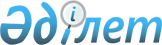 Әзірбайжан Республикасы, Қазақстан Республикасы, Қырғыз Республикасы, Ресей Федерациясы, Тәжікстан Республикасы, Түрікменстан және Өзбекстан Республикасы арасындағы Есірткі құралдарының, психотроптық заттар мен олардың прекурсорларының заңсыз айналымына қарсы күрес жөніндегі Орталық Азия өңірлік ақпараттық үйлестіру орталығын құру туралы келісімге қол қою туралыҚазақстан Республикасы Президентінің 206 жылғы 24 тамыздағы N 151 Жарлығы

"Президент пен Үкімет актілерінің  

жинағында" жариялануға тиіс          "Қазақстан Республикасының халықаралық шарттары туралы" Қазақстан Республикасының 2005 жылғы 30 мамырдағы  Заңына  сәйкес  ҚАУЛЫ ЕТЕМІН: 

      1. Қоса беріліп отырған Әзірбайжан Республикасы, Қазақстан Республикасы, Қырғыз Республикасы, Ресей Федерациясы, Тәжікстан Республикасы, Түрікменстан және Өзбекстан Республикасы арасындағы Есірткі құралдарының, психотроптық заттар мен олардың прекурсорларының заңсыз айналымына қарсы күрес жөніндегі Орталық Азия өңірлік ақпараттық үйлестіру орталығын құру туралы келісімнің жобасы мақұлдансын. 

      2. Әзірбайжан Республикасы, Қазақстан Республикасы, Қырғыз Республикасы, Ресей Федерациясы, Тәжікстан Республикасы, Түрікменстан және Өзбекстан Республикасы арасындағы Есірткі құралдарының, психотроптық заттар мен олардың прекурсорларының заңсыз айналымына қарсы күрес жөніндегі Орталық Азия өңірлік ақпараттық үйлестіру орталығын құру туралы келісімге қол қойылсын. 

      3. Осы Жарлық қол қойылған күнінен бастап қолданысқа енгізіледі.        Қазақстан Республикасының 

      Президенті 
					© 2012. Қазақстан Республикасы Әділет министрлігінің «Қазақстан Республикасының Заңнама және құқықтық ақпарат институты» ШЖҚ РМК
				